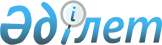 О внесении изменения в перечень отдельных товаров, в отношении которых применяются ставки ввозных таможенных пошлин в соответствии с Соглашением о свободной торговле между Евразийским экономическим союзом и его государствами-членами, с одной стороны, и Социалистической Республикой Вьетнам, с другой стороны, от 29 мая 2015 года, и размеров таких ставокРешение Коллегии Евразийской экономической комиссии от 11 августа 2020 г. № 97
      В соответствии со статьей 2.4 Соглашения о свободной торговле между Евразийским экономическим союзом и его государствами-членами, с одной стороны, и Социалистической Республикой Вьетнам, с другой стороны, от 29 мая 2015 года Коллегия Евразийской экономической комиссии решила:
      1. В перечне отдельных товаров, в отношении которых применяются ставки ввозных таможенных пошлин в соответствии с Соглашением о свободной торговле между Евразийским экономическим союзом и его государствами-членами, с одной стороны, и Социалистической Республикой Вьетнам, с другой стороны, от 29 мая 2015 года, и размеров таких ставок, утвержденном Решением Коллегии Евразийской экономической комиссии от 19 апреля 2016 г. № 36, позицию с кодом 3901 40 000 0 ТН ВЭД ЕАЭС заменить позициями следующего содержания:
      2. Настоящее Решение вступает в силу по истечении 30 календарных дней с даты его официального опубликования, но не ранее даты вступления в силу решения Совета Евразийской экономической комиссии о внесении изменений в единую Товарную номенклатуру внешнеэкономической деятельности Евразийского экономического союза и Единый таможенный тариф Евразийского экономического союза, а также в перечень чувствительных товаров, в отношении которых решение об изменении ставки ввозной таможенной пошлины принимается Советом Евразийской экономической комиссии, в отношении отдельных видов полимеров этилена в первичных формах.
					© 2012. РГП на ПХВ «Институт законодательства и правовой информации Республики Казахстан» Министерства юстиции Республики Казахстан
				
"3901 40 000 1
– – сополимеры, указанные в дополнительном примечании Евразийского экономического союза 1 к данной группе
6,7
5,0
3,3
1,7
0
0
0
0
0
0
3901 40 000 9
– – прочие
6,7
5,0
3,3
1,7
0
0
0
0
0
0".
      Председатель Коллегии  
Евразийской экономической комиссии

М. Мясникович 
